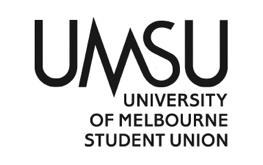   University of Melbourne Student UnionMeeting of the People of Colour CommitteeAgenda(16 September 2022, 11:00)Meeting 17(22)Location: ZoomElection of ChairMotion 1: That Hiba be elected as ChairMover:	 Hiba				Seconded: JeffCARRIED/FAILEDAcknowledgement of Indigenous CustodiansSo acknowledged.AttendanceAnushka, Disha, Mohamed, Moe, Moosa, Hiba, Jeff.ApologiesProxiesMohammed proxies Isi.MembershipAdoption of Agenda	Adoption of Agenda	Motion: To adopt the Agenda as presented.Mover:	 Hiba					Seconded: -CARRIED/FAILEDConfirmation of Previous Minutes Minutes 16 (22)	Motion: To accept the previous minutes as a true and accurate record of meeting 16(22). Mover: Hiba					Seconded: -CARRIED/FAILEDConflicts of Interest DeclarationMatters Arising from the MinutesCorrespondence Office Bearer ReportsProgress on assigned actions from last reportMyriad Magazine is again up and running for 2022! Recruited editors and sub-editors for this project. We will have a Launch Party on 22 November 2022 at Ida bar from 3:30-7:00pm.Ethno Conference in Sydney will be held from 20-23 September. Hiba and Moe are both going to the conference in the upcoming week.Anti-Racism Survey will be out soon! Expected to publish it on socials by the next week Friday at latest. Advocacy team helped us out with polishing our survey form from last year, so there are a few changes made.Budget Expenditure (if applicable)Myriad Collectives Snacks (Woollies): 22.75$Progress on assigned actions from last reportMyriad Magazine is under progress. Submissions have are now open. Myriad Collectives will be happening on Fridays 3:30, until the 28th October, as the editors and sub-editors work on the magazine. Ethno Conference in Sydney will be held from 20-23 September. I will be going with Mohamed, Moe, and Reham from the PoC department. Me and Mohamed will be giving a workshop, alongside Patrick Taylor. We will explore the experiences of Bla(c)k students at University. Anti-Racism Survey: Same as Moe’s report Workshop Fighting Racism: the Racism Report: I have met again with Karo from ANU regarding the panel they intend to hold at the end of the year (October/November). They would like to invite Mohamed, one POC officer, and one Indigenous officer to the workshop in Canberra. They have offered to cover accommodation and flight costs. The next step is to figure out what day would be best for us to go there. Budget Expenditure (if applicable)People of Colour Collective: $204QPOC: $207QPOC and Myriad: $333.34Office Bearer ReportsMotion: To accept the Office Bearer Reports en BlocMover: Hiba					Seconded:CARRIED/FAILEDMotions on NoticeMotions without NoticeOther BusinessNext Meeting 30th of September, 11 amClose	Closes at 11.19 am.University of Melbourne Student UnionPeople of Colour Department ReportKyi Phyu (Moe) Htet16 September 2022University of Melbourne Student UnionPeople of Colour Department ReportHiba Adam16 September 2022